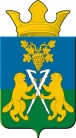 ДУМАНицинского сельского поселенияСлободо – Туринского  муниципального  районачетвертого созываРЕШЕНИЕ   от 20 мая  2021 года                                                              № 269-НПА    с.Ницинское.	О внесении изменений в Решение Думы Ницинского сельского поселения  от 20.09.2018г № 86 «Об утверждении Положения об оплате труда муниципальных служащих, замещающих   должности   муниципальной   службы  в органах   местного  самоуправления  Ницинского   сельского поселения»         В соответствии с   экспертным заключением от 20.04.2021  года № 332 –ЭЗ  по результатам правовой экспертизы на Решение Думы Ницинского сельского поселения  от 20.09.2018 № 86 «Об утверждении Положения об оплате труда муниципальных служащих, замещающих   должности   муниципальной   службы  в органах   местного  самоуправления  Ницинского   сельского поселения», Устава Ницинского сельского поселения,  Дума Ницинского сельского поселенияРЕШИЛА:         1.Принять во внимание замечание Государственного - Правового Департамента Губернатора Свердловской области и Правительства Свердловской области.        2. Внести в Решение Думы Ницинского сельского поселения от 20.09.2018г № 86 «Об утверждении Положения об оплате труда муниципальных служащих, замещающих   должности   муниципальной   службы  в органах   местного  самоуправления  Ницинского   сельского поселения» (с внесёнными изменениями от 21.02.2019 № 122-НПА; от 20.06.2019  № 149-НПА; от 24.10.2019 № 169-НПА; от 20.03.2020 № 198-НПА; от 22.10.2020 № 229-НПА; 18.02.2021 № 257-НПА;)  следующие изменения:      1) в  подпункте 11.3 пункта 11 Положения слова «(приложение № 1 к Положению)» заменить словами «(приложение № 2 к Положению)».       3.Опубликовать настоящее решение в  печатном средстве массовой информации Думы и Администрации Ницинского сельского поселения «Информационный вестник Ницинского сельского поселения», а также обнародовать путем размещения на официальном сайте Ницинского сельского поселения (www.nicinskoe.ru).       4. Контроль за исполнением   данного решения возложить на комиссию по  экономической политике  и муниципальной собственности (председатель комиссии  Полякова М.А.).Председатель Думы Ницинского                            Глава Ницинского                     сельского поселения                         сельского поселения       _____________Л.Д.Хомченко              __________ Т.А.Кузеванова